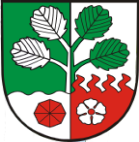 Obec Horní Olešnice Výpis usneseníz 3. veřejného zasedání zastupitelstva obce Horní Olešnice, konaného dne 22.09.2021 od 17.hod v zasedací místnosti čp.63 Ždírnice - Horní OlešniceObecní zastupitelstvo:1) ZO určuje ověřovatele zápisu Romana Tomana a Jiřího Urbana a zapisovatelkou Pavlínu KlůzovouPro:     7, proti:     0, zdrželi se:    0Usnesení 3/01/2021 bylo schváleno 2) ZO schvaluje následující program zasedání ZO Zahájení, určení ověřovatelů zápisu a zapisovatele, schválení programu, kontrola zápisu a usneseníOznámení č. 2/2021, 3/2021, 4/2021 - Záměr obce disponovat nemovitým majetkem, prodej jednotky č.10/1, 10/2, 10/3 Horní OlešniceOznámení č. 5/2021 - Záměr prodat pozemek st.č.119/1 v kat. území Horní OlešniceŽádost na odkup p.p.č.48/9 v kat. území Horní Olešnice Žádost o neinvestiční dotaci JSDH-DOT-V2-2021-00117 Odborná příprava, zásah, vybavení a opravy JSDH, MV – GŘ HZSSmlouva o poskytnutí dotace z dotačního fondu Královéhradeckého kraje č. 21RRD10-0063 „Podpora prodejny potravin v Horní Olešnici 2021“Kolaudace návsi v Horní Olešnici   Projektová dokumentace rekonstrukce objektu čp.63 Zadní Ždírnice Schválení zaměstnance obce Horní Olešnice 2022 Ceník služeb obce Horní Olešnice Rozpočtové opatření č. 6/2021, 7/2021, 8/2021, 9/2021 a 10/2021Žádost o poskytnutí finančního daru - NAŠE ODPADKY, z. s. Žádost o příspěvek pro JPO ŽdírniceNabídka na vysoušení a trvalá izolace vlhkého zdiva bezkontaktní elektroosmózou objekt čp. 63 Zadní Ždírnice Různé informace, žádostiDiskuze, závěr                                                                                                                                                        Pro:     7, proti:     0, zdrželi se:    0Usnesení 3/02/2021 bylo schváleno 3) ZO bere na vědomí zápis z předchozího veřejného zasedání ZO4) ZO schvaluje Smlouvu na převod bytové jednotky v 2. nadzemním podlaží v čp. 10 na p.č.st. 109 v k.ú. Horní Olešnice č. 10/1 včetně spoluvlastnického podílu na společných částech domu a pozemku panu xxxxx xxxxxxxxxxx, xxxxx xxxxxxxx čp.xx, xxxxxxx a vklad do katastru nemovitostí                                                                             Pro:     6, proti:     0, zdrželi se:    1 (P. Klázar)Usnesení 3/03/2021 bylo schváleno 5) ZO schvaluje Smlouvu na převod bytové jednotky v 2. nadzemním podlaží v čp. 10 na p.č.st. 109 v k.ú. Horní Olešnice č. 10/2 včetně spoluvlastnického podílu na společných částech domu a pozemku paní xxxxxx xxxxxxxxxxx a panu xxxxx xxxxxxxxxxx, xxxxx xxxxxxxx čp.xx, xxxxxxx a vklad do katastru nemovitostí                                                                             Pro:     6, proti:     0, zdrželi se:    1 (P. Klázar) Usnesení 3/04/2021 bylo schváleno6) ZO schvaluje Smlouvu na převod bytové jednotky v 2. nadzemním podlaží v čp. 10 na p.č.st. 109 v k.ú. Horní Olešnice č. 10/3 včetně spoluvlastnického podílu na společných částech domu a pozemku panu xxxxxxxxx xxxxxxx, xxxxx xxxxxxxx čp.xx, xxxxxxxx a vklad do katastru nemovitostí                                                                             Pro:     6, proti:     0, zdrželi se:    1  (P. Klázar)Usnesení 3/05/2021 bylo schváleno7) ZO schvaluje prodej p. č. st. 119/1 v k.ú. Horní Olešnice o výměře 72 m2 dle vyjádření znalce za cenu 300Kč/m2. Veškeré náklady s tím spojené hradí kupující Agropodnik Humburky, a.s., KosičkyPro:     6, proti:     0, zdrželi se:    1  (M. Linková)Usnesení 3/06/2021 bylo schváleno8) ZO bere na vědomí Žádost na odkup p.p.č.48/9 v kat. území Horní Olešnice9) ZO schvaluje Žádost o neinvestiční dotaci č. JSDH-DOT-V2-2021-00117 Odborná příprava, zásah, vybavení a opravy JSDH obcíPro:     7, proti:     0, zdrželi se:    0 Usnesení 3/07/2021 bylo schváleno10) ZO schvaluje Smlouvu o podpoře provozu prodejny potravin v obci Horní Olešnice a provozovatelem paní xxxxx xxxxxxxxxx. Poskytnutí dotace z dotačního fondu Královéhradeckého kraje „Podpora prodejny potravin v Horní Olešnici 2021“, evidovaná pod č. 20RRD10-0063Pro:     7, proti:     0, zdrželi se:    0 Usnesení 3/08/2021 bylo schváleno11) ZO bere na vědomí Kolaudaci návsi v Horní Olešnici12) ZO bere na vědomí Projektovou dokumentaci rekonstrukce objektu čp. 63 Zadní Ždírnice13) ZO schvaluje vyhlášení záměru na stálého zaměstnance Obce Horní Olešnice na technické práce na pracovní poměr od 01.01.2022Pro:     7, proti:     0, zdrželi se:    0 Usnesení 3/09/2021 bylo schváleno14) ZO schvaluje Ceník služeb Obce Horní OlešnicePro:     7, proti:     0, zdrželi se:    0 Usnesení 3/10/2021 bylo schváleno15) ZO bere na vědomí rozpočtové opatření č. 6/2021 v pravomoci starosty obce16) ZO bere na vědomí rozpočtové opatření č. 7/2021 v pravomoci starosty obce17) ZO bere na vědomí rozpočtové opatření č. 8/2021 v pravomoci starosty obce18) ZO bere na vědomí rozpočtové opatření č. 9/2021 v pravomoci starosty obce19) ZO schvaluje rozpočtové opatření č. 10/2021 dle návrhuPro:     7, proti:     0, zdrželi se:    0Usnesení 3/11/2021 bylo schváleno20) ZO bere na vědomí Žádost o poskytnutí finančního daru –NAŠE ODPADKY, z.s21) ZO schvaluje nákup hadic dle žádosti JSDHPro:     6, proti:     0, zdrželi se:    0Usnesení 3/12/2021 bylo schváleno22) ZO bere na vědomí Nabídku na vysoušení a trvalá izolace vlhkého zdiva bezkontaktní elektroosmózou objektu čp.63 Zadní Ždírnice23) ZO schvaluje Dohodu o zrušení věcného břemene č. 6DHM180386 s Povodí Labe, s.p. na zatížený pozemek parc.č 1069/1 v k.ú. Horní Olešnice k  akci  „Odkanalizování objektu na st.p.č.44 čp.11 v Horní Olešnici“ Pro:     6, proti:     0, zdrželi se:    0Usnesení 3/13/2021 bylo schválenoUsnesení bylo vyhotoveno dne: 22. 09. 2021Zapisovatelka: Pavlína Klůzová                              ………..………………………Ověřovatelé:    Roman Toman                                 ……………………………….                        Jiří Urban do bodu č. 12                  ………………………….……                             Petr Klázar od bodu č. 13                ………………………….……Starosta:          Petr Řehoř                                        ………..…………………..….Místostarosta: Jiří Mikulka                                      ………..………………………                                Rozpočet obce Horní Olešnice na rok 2021 vč. R.O. č.6/2021Rozpočet obce Horní Olešnice na rok 2021 vč. R.O. č.6/2021R.O. č. 6/2021Příjmy6 134 241 Kč230 000 KčVýdaje7 829 490 Kč9 500 KčFinancování 81230 Kč0 KčFinancování 8124- 714 276 Kč0 KčFinancování 81152 409 525 Kč -    220 500 KčRozpočet obce Horní Olešnice na rok 2021 vč. R.O. č.7/2021Rozpočet obce Horní Olešnice na rok 2021 vč. R.O. č.7/2021R.O. č. 7/2021Příjmy6 512 224 Kč377 983 KčVýdaje7 923 690 Kč94 200 KčFinancování 81230 Kč0 KčFinancování 8124- 714 276 Kč0 KčFinancování 81152 125 742 Kč -    283 783 KčRozpočet obce Horní Olešnice na rok 2021 vč. R.O. č.8/2021Rozpočet obce Horní Olešnice na rok 2021 vč. R.O. č.8/2021R.O. č. 8/2021Příjmy6 549 224 Kč37 000 KčVýdaje7 943 410 Kč19 720 KčFinancování 81230 Kč0 KčFinancování 8124- 714 276 Kč0 KčFinancování 81152 108 462 Kč -    17 280 KčRozpočet obce Horní Olešnice na rok 2021 vč. R.O. č.9/2021Rozpočet obce Horní Olešnice na rok 2021 vč. R.O. č.9/2021R.O. č. 9/2021Příjmy6 647 724 Kč98 500 KčVýdaje8 021 110 Kč77 700 KčFinancování 81230 Kč0 KčFinancování 8124- 714 276 Kč0 KčFinancování 81152 087 662 Kč -    20 800 KčRozpočet obce Horní Olešnice na rok 2021 vč. R.O. č.10/2021Rozpočet obce Horní Olešnice na rok 2021 vč. R.O. č.10/2021R.O. č. 10/2021Příjmy6 647 724 Kč0 KčVýdaje8 043 110 Kč22 000 KčFinancování 81230Kč0 KčFinancování 8124- 714 276 Kč0 KčFinancování 81152 109 662 Kč22 000 Kč